Об утверждении  на 2016 год размера стоимости нового строительства одного квадратного метра нежилых помещений  сельского поселения  Кара-Якуповский сельсовет муниципального района Чишминский район Республики Башкортостан   	В целях определения годовой арендной платы за пользование  муниципальным имуществом сельского поселения Кара-Якуповский  сельсовет муниципального района Чишминский район в  соответствии с Методикой определения годовой арендной платы за  пользование муниципальным имуществом сельского поселения Кара-Якуповский  сельсовет муниципального района Чишминский район  Республики Башкортостан, утвержденной решением Совета сельского поселения Кара-Якуповский  сельсовет муниципального района Чишминский район от 24 января 2014 года  Совет сельского поселения Кара-Якуповский сельсовет муниципального района Чишминский район Республики Башкортостан решил: Утвердить  на 2016 год  размер стоимости нового строительства (одного квадратного метра общей площади нежилых помещений), предложенной  Филиалом по Республике Башкортостан Федерального центра ценообразования в строительстве и промышленности строительных материалов по сельскому поселению Кара-Якуповский сельсовет муниципальному району Чишминский район - 25169  рублей. Глава сельского поселения Кара-Якуповскийсельсовет муниципального района Чишминский район Республики Башкортостан                              Р.З. КарагуловБаш[ортостан Республика]ыШишм^ районыМУНИЦИПАЛЬ РАЙОНЫны@[ара-Я[уп ауыл советыауыл биЛ^м^]е СОВЕТЫ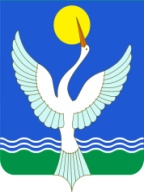 СОВЕТ СЕЛЬСКОГО ПОСЕЛЕНИЯКара-Якуповский сельсоветМУНИЦИПАЛЬНОГО РАЙОНАЧишминскИЙ районРеспубликИ Башкортостан[АРАР«25» февраль 2016 й.№ 1РЕШЕНИЕ «25» февраля 2016 г.